	Правительство Смоленской области п о с т а н о в л я е т:1. Внести в Положение о порядке и условиях предоставления в аренду имущества, находящегося в государственной собственности Смоленской области, включенного  в перечень имущества, находящегося в государственной собственности Смоленской области, свободного от прав третьих лиц (за исключением права хозяйственного ведения, права оперативного управления, а также имущественных прав субъектов малого и среднего предпринимательства), утвержденное постановлением Администрации Смоленской области от 31.12.2009 № 839 (в редакции постановлений Администрации Смоленской области от 13.05.2016 № 262, от 30.05.2017 № 358, от 13.09.2019 № 534, от 19.07.2022 № 478, постановления Правительства Смоленской области от 29.11.2023 № 138), следующие изменения:1) в разделе 1:- абзац первый пункта 1.1 после слов «видами деятельности,» дополнить словами «арендующих объекты культурного наследия (памятники истории и культуры) народов Российской Федерации, организаций, образующих инфраструктуру поддержки субъектов малого и среднего предпринимательства, осуществляющих управление индустриальными парками,»; - в абзаце первом пункта 1.2 слова «(далее – имущество)» заменить словами «(далее также – имущество)»;- абзац второй пункта 1.3 после слов «субъектов малого и среднего предпринимательства» дополнить словами «, а также организациям, образующим инфраструктуру поддержки субъектов малого и среднего предпринимательства,»;- в пункте 1.5:- в абзаце первом слова «общей площадью свыше 100 квадратных метров» заменить словами «(за исключением сооружения) общей площадью свыше 
100 квадратных метров, недвижимого имущества, являющегося сооружением,»;- абзац второй после слов «недвижимого имущества» дополнить словами «(за исключением сооружения)»;- абзац третий пункта 1.6 изложить в следующей редакции:	«- исполнительный орган Смоленской области, областное государственное учреждение (далее – учреждение) либо государственное унитарное предприятие Смоленской области, основанное на праве оперативного управления (далее – казенное предприятие), – в отношении имущества, которое находится у исполнительного органа Смоленской области, учреждения либо казенного предприятия в оперативном управлении;»;- пункт 1.7 изложить в следующей редакции: «1.7. В целях настоящего Положения включение имущества в перечень предполагает волеизъявление исполнительного органа Смоленской области, а также волеизъявление учреждения, казенного предприятия, предприятия и согласование исполнительного органа Смоленской области, осуществляющего управление имуществом в соответствии со сферами государственного управления данного органа, в ведомственном подчинении которого находится учреждение, казенное предприятие, предприятие, на сдачу имущества в аренду.»;2) в разделе 2:- в пункте 2.2:- абзац второй после слова «соответствовать» дополнить словами «по состоянию на первое число месяца подачи заявления о предоставлении государственной преференции в целях поддержки субъектов малого и среднего предпринимательства в виде передачи в аренду имущества без проведения торгов на право заключения договоров аренды»;- абзац третий изложить в следующей редакции:«- отсутствие неисполненной обязанности по уплате налогов, сборов, страховых взносов, пеней, штрафов, процентов, подлежащих уплате в соответствии с законодательством Российской Федерации о налогах и сборах по месту нахождения заявителя, являющегося юридическим лицом или индивидуальным предпринимателем (месту нахождения его обособленных подразделений, месту нахождения принадлежащих ему недвижимого имущества и транспортных средств), на территории Смоленской области;»;- подпункт 1 пункта 2.4 изложить в следующей редакции: «1) выписку из Единого государственного реестра юридических лиц (для юридических лиц) или выписку из Единого государственного реестра индивидуальных предпринимателей (для индивидуальных предпринимателей), полученную на электронном сервисе «Предоставление сведений из ЕГРЮЛ/ЕГРИП в электронном виде» на сайте Федеральной налоговой службы (www.nalog.ru) в форме электронного документа в формате PDF, подписанного усиленной квалифицированной электронной подписью, по состоянию не ранее 30 календарных дней до даты подачи заявления субъекта малого и среднего предпринимательства о предоставлении преференции (представляется по собственной инициативе). В случае непредставления указанной выписки уполномоченный орган получает сведения из Единого государственного реестра юридических лиц (в отношении юридических лиц) или сведения из Единого государственного реестра индивидуальных предпринимателей (в отношении индивидуальных предпринимателей) на электронном сервисе «Предоставление сведений из ЕГРЮЛ/ЕГРИП в электронном виде» на сайте Федеральной налоговой службы (www.nalog.ru) в форме электронного документа в формате PDF, подписанного усиленной квалифицированной электронной подписью;»;- в пункте 2.5 слово «Администрации» заменить словом «Правительства»;- в пункте 2.7:- в абзаце первом слова «15 рабочих дней» заменить словами «5 рабочих дней», слова «заявлений субъектов малого и среднего предпринимательства о предоставлении преференции» заменить словами «заявлений о предоставлении государственной преференции в виде передачи в аренду имущества, находящегося в государственной собственности Смоленской области, без проведения торгов на право заключения договоров аренды (далее – комиссия)»;- в абзаце втором слова «по рассмотрению заявлений субъектов малого и среднего предпринимательства о предоставлении преференции» исключить;- пункт 2.8 изложить в следующей редакции:«2.8. Положение о комиссии и ее состав утверждаются правовыми актами уполномоченного органа. В состав комиссии входят представители уполномоченного органа, исполнительного органа Смоленской области, уполномоченного в сфере инвестиционной деятельности и развития малого и среднего предпринимательства, иных исполнительных органов Смоленской области, осуществляющих управление имуществом, находящимся в государственной собственности Смоленской области, в соответствии со сферами государственного управления данных органов, Совета по развитию малого и среднего предпринимательства при Правительстве Смоленской области.Положение о комиссии размещается на официальном сайте уполномоченного органа в сети «Интернет» по адресу: http://www.admin-smolensk.ru/~depim/ в разделе «Имущественная поддержка субъектов малого и среднего предпринимательства».»;- в пункте 2.9 слова «по рассмотрению заявлений субъектов малого и среднего предпринимательства о предоставлении преференции» исключить; - в пункте 2.10:- в абзаце первом слова «по рассмотрению заявлений субъектов малого и среднего предпринимательства о предоставлении преференции» исключить;- абзац девятый признать утратившим силу;- в абзаце десятом слова «по рассмотрению заявлений субъектов малого и среднего предпринимательства о предоставлении преференции» исключить;- в пункте 2.11 слова «по рассмотрению заявлений субъектов малого и среднего предпринимательства о предоставлении преференции» исключить;- в пункте 2.12:- в абзаце первом слова «по рассмотрению заявлений субъектов малого и среднего предпринимательства о предоставлении преференции» исключить;- в абзаце втором слова «находится у учреждения» заменить словами «находится у исполнительного органа Смоленской области, учреждения»;- в пункте 2.13 слова «5 дней» заменить словами «5 рабочих дней»;- пункт 2.14 признать утратившим силу;3) в разделе 21:- в пункте 21.2:- абзац первый после слова «соответствующим» дополнить словами «по состоянию на первое число месяца подачи (регистрации) заявления о предоставлении государственной преференции в целях поддержки физических лиц, применяющих специальный налоговый режим, в виде передачи в аренду имущества без проведения торгов на право заключения договоров аренды»;- в абзаце втором слово «недоимки» заменить словами «неисполненной обязанности»;- в пункте 21.7:- в абзаце первом слова «15 рабочих дней» заменить словами «5 рабочих дней», слова «по рассмотрению заявлений физических лиц о предоставлении преференции» заменить словами «в соответствии с пунктом 2.8 настоящего Положения»;- в абзаце втором слова «по рассмотрению заявлений физических лиц о предоставлении преференции» исключить;- пункт 21.8 признать утратившим силу;- в пункте 21.9 слова «по рассмотрению заявлений физических лиц о предоставлении преференции» исключить;- в пункте 21.10:- в абзаце первом слова «по рассмотрению заявлений физических лиц о предоставлении преференции» исключить;- абзац девятый признать утратившим силу;- в абзаце десятом слова «по рассмотрению заявлений физических лиц о предоставлении преференции» исключить;- в пункте 21.11 слова «по рассмотрению заявлений физических лиц о предоставлении преференции» исключить;- в пункте 21.12:- в абзаце первом слова «по рассмотрению заявлений физических лиц о предоставлении преференции» исключить;- в абзаце втором слова «находится у учреждения» заменить словами «находится у исполнительного органа Смоленской области, учреждения»;- пункт 21.14 признать утратившим силу;4) дополнить разделами 22, 23 следующего содержания:«22. Предоставление государственной преференции организациям, образующим инфраструктуру поддержки субъектов малого и среднего предпринимательства22.1. Предоставление государственной преференции организациям, образующим инфраструктуру поддержки субъектов малого и среднего предпринимательства, в виде передачи в аренду имущества без проведения торгов на право заключения договоров аренды (далее также - государственная преференция для организаций, образующих инфраструктуру поддержки субъектов малого и среднего предпринимательства) осуществляется в соответствии с пунктом 13 
части 1 статьи 19 Федерального закона «О защите конкуренции» в рамках областной государственной программы «Экономическое развитие Смоленской области, включая создание благоприятного предпринимательского и инвестиционного климата», утвержденной постановлением Администрации Смоленской области от 08.11.2013 № 894.22.2. Государственная преференция для организаций, образующих инфраструктуру поддержки субъектов малого и среднего предпринимательства, предоставляется в отношении имущества, включенного в перечень, юридическим лицам, соответствующим условиям, установленным статьей 15 Федерального закона «О развитии малого и среднего предпринимательства в Российской Федерации» 
(далее – заявители), за исключением государственных фондов поддержки научной, научно-технической, инновационной деятельности, осуществляющих деятельность в форме государственных учреждений, сведения о которых содержатся в едином реестре организаций, образующих инфраструктуру поддержки субъектов малого и среднего предпринимательства (далее – единый реестр организаций инфраструктуры поддержки).Заявитель также должен соответствовать следующим критериям:- отсутствие неисполненной обязанности по уплате налогов, сборов, страховых взносов, пеней, штрафов, процентов, подлежащих уплате в соответствии с законодательством Российской Федерации о налогах и сборах по месту нахождения заявителя (месту нахождения его обособленных подразделений, месту нахождения принадлежащих ему недвижимого имущества и транспортных средств) на территории Смоленской области, по состоянию на первое число месяца подачи  заявления, указанного в пункте 22.3 настоящего Положения;- отсутствие задолженности перед областным бюджетом по ранее заключенному (заключенным) договору (договорам) аренды в случае, если заявитель ранее арендовал имущество, по состоянию на первое число месяца подачи (регистрации) заявления,   указанного в пункте 22.3 настоящего Положения.22.3. Для получения государственной преференции для организаций, образующих инфраструктуру поддержки субъектов малого и среднего предпринимательства, заявитель представляет в уполномоченный орган на бумажном носителе либо направляет почтовым отправлением заявление о предоставлении государственной преференции в целях поддержки организаций, образующих инфраструктуру поддержки субъектов малого и среднего предпринимательства, в виде передачи в аренду имущества без проведения торгов на право заключения договоров аренды (далее также – заявление организации, образующей инфраструктуру поддержки субъектов малого и среднего предпринимательства, о предоставлении преференции) по форме согласно приложению № 3 к настоящему Положению с приложением документов, указанных в пункте 22.4 настоящего Положения.22.4. С заявлением организации, образующей инфраструктуру поддержки субъектов малого и среднего предпринимательства, о предоставлении преференции заявитель представляет:1) выписку из Единого государственного реестра юридических лиц, полученную на электронном сервисе «Предоставление сведений из ЕГРЮЛ/ЕГРИП в электронном виде» на сайте Федеральной налоговой службы (www.nalog.ru) в форме электронного документа в формате PDF, подписанного усиленной квалифицированной электронной подписью, по состоянию не ранее 30 календарных дней до даты подачи заявления организации, образующей инфраструктуру поддержки субъектов малого и среднего предпринимательства, о предоставлении преференции. В случае непредставления указанной выписки уполномоченный орган получает сведения из Единого государственного реестра юридических лиц на электронном сервисе «Предоставление сведений из ЕГРЮЛ/ЕГРИП в электронном виде» на сайте Федеральной налоговой службы (www.nalog.ru) в форме электронного документа в формате PDF, подписанного усиленной квалифицированной электронной подписью;2) справку территориального органа Федеральной налоговой службы, подписанную ее руководителем (иным уполномоченным лицом), об исполнении заявителем обязанности по уплате налогов, сборов, страховых взносов, пеней, штрафов, процентов по месту нахождения заявителя (месту нахождения его обособленных подразделений, месту нахождения принадлежащих ему недвижимого имущества и транспортных средств) на территории Смоленской области, выданную по состоянию не ранее 30 календарных дней до даты подачи заявления организации, образующей инфраструктуру поддержки субъектов малого и среднего предпринимательства, о предоставлении преференции;3) сведения о номере и дате внесения реестровой записи в единый реестр организаций, образующих инфраструктуру поддержки субъектов малого и среднего предпринимательства.22.5. Заявление организации, образующей инфраструктуру поддержки субъектов малого и среднего предпринимательства, о предоставлении преференции с приложением документов, указанных в пункте 22.4 настоящего Положения, регистрируется специалистом уполномоченного органа, ответственным за делопроизводство, в системе электронного документооборота в день представления указанного заявления.22.6. В случае подачи заявления организации, образующей инфраструктуру поддержки субъектов малого и среднего предпринимательства, о предоставлении преференции в отношении имущества, закрепленного за учреждением, казенным предприятием, предприятием, образующими социальную инфраструктуру для детей, уполномоченный орган в течение 5 рабочих дней с момента регистрации заявления организации, образующей инфраструктуру поддержки субъектов малого и среднего предпринимательства, о предоставлении преференции подготавливает и направляет в исполнительный орган Смоленской области, осуществляющий функции и полномочия учредителя соответствующего учреждения, казенного предприятия, предприятия, образующих социальную инфраструктуру для детей, обращение о проведении оценки последствий заключения договора аренды имущества для обеспечения жизнедеятельности, образования, развития, отдыха и оздоровления детей, оказания им медицинской помощи, профилактики заболеваний у детей, их социальной защиты и социального обслуживания.22.7. Уполномоченный орган в течение 20 рабочих дней с момента регистрации заявления организации, образующей инфраструктуру поддержки субъектов малого и среднего предпринимательства, о предоставлении преференции, но не ранее 5 рабочих дней с момента размещения на официальном сайте уполномоченного органа в сети «Интернет» перечня с имуществом, в отношении которого подано заявление организации, образующей инфраструктуру поддержки субъектов малого и среднего предпринимательства, о предоставлении преференции, создает комиссию в соответствии с пунктом 2.8 настоящего Положения.В случае, указанном в пункте 22.6 настоящего Положения, комиссия создается после получения уполномоченным органом положительного заключения о возможности заключения договора аренды имущества, закрепленного за учреждением, казенным предприятием, предприятием, образующими социальную инфраструктуру для детей, в пределах сроков, установленных в абзаце первом настоящего пункта.22.8. Комиссия в течение 5 рабочих дней со дня ее создания рассматривает заявление организации, образующей инфраструктуру поддержки субъектов малого и среднего предпринимательства, о предоставлении преференции, документы, прилагаемые к указанному заявлению, на предмет соответствия требованиям, определенным пунктами 22.2 - 22.4 настоящего Положения, и принимает решение о предоставлении государственной преференции для организаций, образующих инфраструктуру поддержки субъектов малого и среднего предпринимательства, или об отказе в предоставлении государственной преференции для организаций, образующих инфраструктуру поддержки субъектов малого и среднего предпринимательства.Решение комиссии принимается простым большинством голосов присутствующих на заседании членов комиссии путем открытого голосования и оформляется протоколом, который подписывается председателем, секретарем и иными членами комиссии, присутствующими на заседании.22.9. Комиссия отказывает в предоставлении государственной преференции для организаций, образующих инфраструктуру поддержки субъектов малого и среднего предпринимательства, в случаях:- принятия уполномоченным органом решения об исключении имущества из перечня;- наличия обременения испрашиваемого в аренду имущества правами третьих лиц – субъектов малого и среднего предпринимательства, организаций, образующих инфраструктуру поддержки субъектов малого и среднего предпринимательства, физических лиц, применяющих специальный налоговый режим;- несоответствия заявителя хотя бы одному из требований, установленных пунктом 22.2 настоящего Положения;- непредставления заявителем или представления не в полном объеме документов, указанных в пункте 22.4 настоящего Положения, за исключением документа, указанного в подпункте 1 пункта 22.4 настоящего Положения;- представления заявителем недостоверных сведений и документов. Проверка достоверности сведений, содержащихся в представленных документах, осуществляется путем их сопоставления с информацией, полученной от компетентных органов или организаций, выдавших документ (документы), а также полученной иными способами, разрешенными федеральным законодательством;- несоответствия указанной в заявлении организации, образующей инфраструктуру поддержки субъектов малого и среднего предпринимательства, о предоставлении преференции цели использования имущества его назначению; - принятия ранее комиссией в отношении испрашиваемого в аренду имущества решения о предоставлении государственной преференции для организаций, образующих инфраструктуру поддержки субъектов малого и среднего предпринимательства.22.10. При принятии комиссией решения об отказе в предоставлении государственной преференции для организаций, образующих инфраструктуру поддержки субъектов малого и среднего предпринимательства, уполномоченный орган уведомляет об этом заявителя в письменной форме в течение 5 рабочих дней со дня принятия данного решения с указанием причины отказа.22.11. Уполномоченный орган в срок не позднее 5 рабочих дней со дня принятия комиссией решения о предоставлении государственной преференции для организаций, образующих инфраструктуру поддержки субъектов малого и среднего предпринимательства:- подготавливает и вносит в установленном порядке в Правительство Смоленской области проект распоряжения Правительства Смоленской области о даче согласия на сдачу в аренду имущества либо издает приказ о даче согласия на сдачу в аренду имущества в случае, если имущество находится у исполнительного органа Смоленской области, учреждения либо казенного предприятия в оперативном управлении, у предприятия – в хозяйственном ведении;- подготавливает и вносит в установленном порядке в Правительство Смоленской области проект распоряжения Правительства Смоленской области о сдаче в аренду имущества либо издает приказ о сдаче в аренду имущества в случае, если имущество составляет государственную казну Смоленской области.22.12. После принятия правового акта, указанного в пункте 22.11 настоящего Положения, уполномоченный орган уведомляет об этом заявителя в письменной форме в течение 5 рабочих дней со дня принятия соответствующего правового акта.23. Особенности предоставления государственной преференции в виде передачи в аренду имущества, находящегося в государственной собственности Смоленской области, включенного в перечень, без проведения торгов при поступлении двух и более предусмотренных настоящим Положением заявлений в отношении одного и того же имущества23.1. В случае если в отношении одного и того же имущества подано два 
(и более) заявления субъекта малого и среднего предпринимательства о предоставлении преференции, и (или) заявления физического лица о предоставлении преференции, и (или) заявления организации, образующей инфраструктуру поддержки субъектов малого и среднего предпринимательства, о предоставлении преференции  (далее – заявления), то в первоочередном порядке рассматривается заявление лица, имеющего право на предоставление государственной преференции в виде передачи в аренду имущества без проведения торгов на право заключения договоров аренды (далее - государственная преференция в виде передачи в аренду имущества без проведения торгов) в соответствии с настоящим Положением (далее – заинтересованное лицо), поступившее первым. 23.2. Заявления с приложением соответствующих документов, предусмотренных в пункте 2.4, пункте 21.4, пункте 22.4 настоящего Положения, регистрируются специалистом уполномоченного органа, ответственным за делопроизводство, в системе электронного документооборота в день представления заявлений.23.3. В случае подачи заявления в отношении имущества, закрепленного за учреждением, казенным предприятием, предприятием, образующим социальную инфраструктуру для детей, уполномоченный орган в течение 5 рабочих дней с момента регистрации поступившего первым заявления подготавливает и направляет в исполнительный орган Смоленской области, осуществляющий функции и полномочия учредителя соответствующего учреждения, казенного предприятия, предприятия, образующих социальную инфраструктуру для детей, обращение о проведении оценки последствий заключения договора аренды имущества для обеспечения жизнедеятельности, образования, развития, отдыха и оздоровления детей, оказания им медицинской помощи, профилактики заболеваний у детей, их социальной защиты и социального обслуживания.23.4. Уполномоченный орган в течение 20 рабочих дней с момента регистрации поступившего первым заявления, но не ранее 5 рабочих дней с момента размещения на официальном сайте уполномоченного органа в сети «Интернет» перечня с имуществом, в отношении которого подано данное заявление, создает комиссию в соответствии с пунктом 2.8 настоящего Положения.В случае, указанном в пункте 23.3 настоящего Положения, комиссия создается после получения уполномоченным органом положительного заключения о возможности заключения договора аренды имущества, закрепленного за учреждением, казенным предприятием, предприятием, образующими социальную инфраструктуру для детей, в пределах сроков, установленных в абзаце первом настоящего пункта.23.5. Комиссия в течение 5 рабочих дней со дня ее создания рассматривает в первоочередном порядке поступившее первым заявление и прилагаемые к данному заявлению документы на предмет соответствия требованиям, определенным пунктами 2.2 – 2.4 настоящего Положения (при поступлении заявления субъекта малого и среднего предпринимательства о предоставлении преференции), пунктами 21.2 - 21.4 настоящего Положения (при поступлении заявления физического лица о предоставлении преференции), пунктами 22.2 - 22.4 настоящего Положения (при поступлении  заявления организации, образующей инфраструктуру поддержки субъектов малого и среднего предпринимательства, о предоставлении преференции), и принимает решение о предоставлении государственной преференции в виде передачи в аренду имущества без проведения торгов или об отказе в предоставлении государственной преференции в виде передачи в аренду имущества без проведения торгов.Решение комиссии принимается простым большинством голосов присутствующих на заседании членов комиссии путем открытого голосования и оформляется протоколом, который подписывается председателем, секретарем и иными членами комиссии, присутствующими на заседании.23.6. Комиссия отказывает в предоставлении государственной преференции в виде передачи в аренду имущества без проведения торгов заинтересованному лицу, заявление которого поступило первым, в случаях, предусмотренных пунктом 2.10 настоящего Положения (при поступлении заявления субъекта малого и среднего предпринимательства о предоставлении преференции), пунктом 21.10 настоящего Положения (при поступлении заявления физического лица о предоставлении преференции), пунктом 22.9 настоящего Положения (при поступлении заявления организации, образующей инфраструктуру поддержки субъектов малого и среднего предпринимательства, о предоставлении преференции).23.7. В случае если комиссия приняла решение о предоставлении государственной преференции в виде передачи в аренду имущества без проведения торгов заинтересованному лицу, заявление которого поступило первым, заинтересованным лицам, заявления которых поступили последующими, комиссия отказывает в предоставлении государственной преференции в виде передачи в аренду имущества без проведения торгов. В случае принятия комиссией решения об отказе в предоставлении государственной преференции в виде передачи в аренду имущества без проведения торгов заинтересованному лицу, заявление которого поступило первым, комиссия рассматривает документы заинтересованного лица, заявление которого зарегистрировано следующим в порядке очередности, в соответствии с 
пунктами 23.5, 23.6 настоящего Положения.23.8. При принятии комиссией решения об отказе в предоставлении государственной преференции в виде передачи в аренду имущества без проведения торгов уполномоченный орган уведомляет об этом заинтересованное лицо в письменной форме в течение 5 рабочих дней со дня принятия данного решения с указанием причины отказа.23.9. Уполномоченный орган в срок не позднее 5 рабочих дней со дня принятия комиссией решения о предоставлении государственной преференции в виде передачи в аренду имущества без проведения торгов:- подготавливает и вносит в установленном порядке в Правительство Смоленской области проект распоряжения Правительства Смоленской области о даче согласия на сдачу в аренду имущества либо издает приказ о даче согласия на сдачу в аренду имущества в случае, если имущество находится у исполнительного органа Смоленской области, учреждения либо казенного предприятия в оперативном управлении, у предприятия – в хозяйственном ведении;- подготавливает и вносит в установленном порядке в Правительство Смоленской области проект распоряжения Правительства Смоленской области о сдаче в аренду имущества либо издает приказ о сдаче в аренду имущества в случае, если имущество составляет государственную казну Смоленской области.23.10. После принятия правового акта, указанного в пункте 23.9 настоящего Положения, уполномоченный орган уведомляет об этом заинтересованное лицо в письменной форме в течение 5 рабочих дней со дня принятия соответствующего правового акта.»;5) в разделе 3: - пункт 3.1 изложить в следующей редакции:«3.1. Предоставление в аренду имущества по результатам торгов на право заключения договоров аренды осуществляется по инициативе уполномоченного органа – в отношении имущества, составляющего государственную казну Смоленской области, или по инициативе исполнительного органа Смоленской области, учреждения, казенного предприятия – в отношении имущества, которое находится у исполнительного органа Смоленской области, учреждения, казенного предприятия в оперативном управлении, по инициативе предприятия – в отношении имущества, которое находится у предприятия в хозяйственном ведении.»;- абзац первый пункта 3.2 изложить в следующей редакции:	«3.2. Для получения согласия на сдачу в аренду имущества, находящегося в государственной собственности Смоленской области, в случае, предусмотренном пунктом 3.1 настоящего Положения, исполнительный орган Смоленской области, учреждение, казенное предприятие, предприятие представляют в уполномоченный орган письменное обращение, подписанное руководителем исполнительного органа Смоленской области, учреждения, казенного предприятия, предприятия (далее – письменное обращение).»;- пункт 3.4 признать утратившим силу;- в пункте 3.5 слова «пунктами 3.3, 3.4» заменить словами «пунктом 3.3»;6)  абзац третий пункта 4.4 раздела 4 после слов «имущества, которое находится у» дополнить словами «исполнительного органа Смоленской области,»;7) в разделе 5:- в пункте 5.4:- абзац первый изложить в следующей редакции:«5.4. Для субъектов малого и среднего предпринимательства, являющихся сельскохозяйственными кооперативами или осуществляющих социально значимые виды деятельности, иные установленные областными государственными программами приоритетные виды деятельности, а также физических лиц, применяющих специальный налоговый режим, устанавливается льгота по арендной плате в форме понижающего коэффициента, равного 0,25.»;- абзацы второй – пятый признать утратившими силу;- дополнить пунктами 5.41, 5.42 следующего содержания:«5.41. Для организаций, образующих инфраструктуру поддержки субъектов малого и среднего предпринимательства, осуществляющих управление индустриальными парками, устанавливается льгота по арендной плате в форме понижающего коэффициента, равного 0,01.5.42. Для субъектов малого и среднего предпринимательства, арендующих по договорам аренды, заключенным на срок 5 лет и более, объекты культурного наследия (памятники истории и культуры) народов Российской Федерации, являющиеся зданием, строением или сооружением общей площадью более 
500 квадратных метров, за исключением таких объектов, соответствующих установленным Правительством Российской Федерации критериям отнесения объектов культурного наследия (памятников истории и культуры) народов Российской Федерации, включенных в реестр объектов культурного наследия (памятников истории и культуры) народов Российской Федерации, к объектам культурного наследия (памятникам истории и культуры) народов Российской Федерации, находящимся в неудовлетворительном состоянии, устанавливается льгота по арендной плате в форме понижающего коэффициента, равного 0,25, при этом понижающие коэффициенты, предусмотренные пунктами 5.4, 5.41 настоящего Положения, не применяются.»;- абзац семнадцатый пункта 5.5 изложить в следующей редакции:«Аn = Аn-1 х (1 + 0,01 х Инф), где:»;8) дополнить приложением № 3 (прилагается).2. Установить, что по заключенным до вступления в силу настоящего постановления сроком 5 лет и более договорам аренды объектов культурного наследия (памятников истории и культуры) народов Российской Федерации, являющихся зданием, строением или сооружением общей площадью более 
500 квадратных метров, за исключением таких объектов, соответствующих установленным Правительством Российской Федерации критериям отнесения объектов культурного наследия (памятников истории и  культуры) народов Российской Федерации, включенных в реестр объектов культурного наследия (памятников истории и культуры) народов Российской Федерации, к объектам культурного наследия (памятникам истории и культуры) народов Российской Федерации, находящимся в неудовлетворительном состоянии, устанавливается по заявлению арендатора арендодателю в произвольной форме льгота по арендной плате в форме понижающего коэффициента, равного 0,25, с даты заключения такого договора.Арендная плата, оплаченная арендатором без учета указанного понижающего коэффициента, возмещается арендатору путем зачета в счет подлежащей уплате арендной платы по договору, но не более размера арендной платы, подлежащей уплате в течение оставшегося срока действия договора аренды.3. Установить, что по заключенным до вступления в силу настоящего постановления сроком 5 лет и более договорам аренды, арендаторами по которым являются субъекты малого и среднего предпринимательства, являющиеся сельскохозяйственными кооперативами или осуществляющие социально значимые виды деятельности, иные установленные областными государственными программами приоритетные виды деятельности, а также физические лица, применяющие специальный налоговый режим, устанавливается по заявлению арендатора арендодателю в  произвольной форме льгота по арендной плате в форме понижающего коэффициента, равного 0,25, с даты заключения такого договора.Арендная плата, оплаченная арендатором без учета указанного понижающего коэффициента, возмещается арендатору путем зачета в счет подлежащей уплате арендной платы по договору, но не более размера арендной платы, подлежащей уплате в течение оставшегося срока действия договора аренды.Приложение № 3к Положению о порядке и условиях предоставления в аренду имущества, находящегося в государственной собственности Смоленской области, включенного в перечень имущества, находящегося в государственной собственности Смоленской области, свободного от прав третьих лиц (за исключением права хозяйственного ведения, права оперативного управления, а также имущественных прав субъектов малого и среднего предпринимательства)(в редакции постановления Правительства Смоленской области     от 13.02.2024 № 81)Форма________________________________________________________________(наименование исполнительного органа Смоленскойобласти, осуществляющего исполнительно-распорядительные функции в сфере управления и распоряжения государственной собственностью Смоленской области)________________________________(полное наименование юридического лица)________________________________(Ф.И.О. руководителя)________________________________________________________________(почтовый адрес)________________________________ОГРН___________________________ИНН ________________________________Контактный телефон:                                                                                           ________________________________ЗАЯВЛЕНИЕо предоставлении государственной преференции в целях поддержки организаций, образующих инфраструктуру поддержки субъектов малого и среднего предпринимательства, в виде передачи в аренду имущества без проведения торгов на право заключения договоров арендыПрошу предоставить государственную преференцию в целях поддержки организаций, образующих инфраструктуру поддержки субъектов малого и среднего предпринимательства, в виде передачи в аренду без проведения торгов имущества, находящегося в государственной собственности Смоленской области, включенного в перечень имущества, находящегося в государственной собственности Смоленской области, свободного от прав третьих лиц (за исключением права хозяйственного ведения, права оперативного управления, имущественных прав субъектов малого и среднего предпринимательства):________________________________________________________________________,(указать наименование, характеристики имущества)расположенного по адресу: ________________________________________________,для использования в целях _________________________________________________                                                           (указать вид деятельности в соответствии с кодом ОКВЭД при его наличии)сроком на _______________________________________________________________.(указать период предоставления имущества в аренду)Даю согласие на сбор, обработку, систематизацию, накопление, хранение, уточнение, обновление, изменение, использование, распространение (в случаях, предусмотренных законодательством Российской Федерации) предоставленных выше данных.Приложения:1._______________________________________________________________________2. ______________________________________________________________________3.______________________________________________________________________.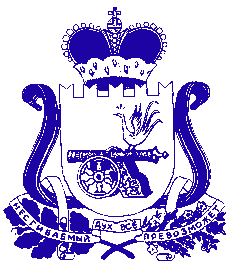 ПРАВИТЕЛЬСТВО СМОЛЕНСКОЙ ОБЛАСТИП О С Т А Н О В Л Е Н И Еот 13.02.2024 № 81 О внесении изменений в Положение о порядке и условиях предоставления в аренду имущества, находящегося в государственной собственности Смоленской области, включенного в перечень имущества, находящегося в государственной собственности Смоленской области, свободного от прав третьих лиц (за исключением права хозяйственного ведения, права оперативного управления, а также имущественных прав субъектов малого и среднего предпринимательства)ГубернаторСмоленской областиВ.Н. АнохинЗаявитель ___________________(подпись)_______________________(расшифровка подписи)